     แบบสรุปรายงานการดำเนินงานกิจกรรมเยี่ยมบ้านนักเรียน (ชั้น………………….)(รายงาน ครั้งที่ 2 ) ระหว่าง เดือน พฤศจิกายน-ธันวาคม พ.ศ. 2562โรงเรียน………………………………………..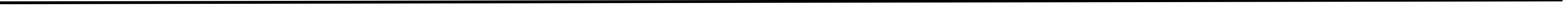 คำชี้แจง ให้โรงเรียน (ครูที่ปรึกษา/ ครูแนะแนว) รวบรวมข้อมูลที่ได้ดำเนินการเยี่ยมบ้านนักเรียนในช่วงเดือน พฤษภาคม  - มิถุนายน  ของทุกปี ข้อมูลทั่วไป จำนวนนักเรียนที่เข้าเยี่ยม..............................คนผู้ปกครอง⬜   นักเรียนมีผู้ปกครอง...................................คน⬜   นักเรียนไม่มีผู้ปกครอง...............................คนความสัมพันธ์ในครอบครัว3.1  เวลาที่อยู่ร่วมกันในครอบครัว  ⬜ สมาชิกในครอบครัวมีเวลาอยู่ร่วมกัน  5 – 10   ชั่วโมง/วัน..............................คน         	⬜ สมาชิกในครอบครัวมีเวลาอยู่ร่วมกัน  11 – 15 ชั่วโมง/วัน..............................คน⬜ สมาชิกในครอบครัวมีเวลาอยู่ร่วมกันมากกว่า 15 ชั่วโมง/วัน..............................คน3.2 ความสัมพันธ์ระหว่างนักเรียนกับสมาชิกในครอบครัว3.3 กรณีที่ผู้ปกครองไม่อยู่บ้านฝากเด็กนักเรียนอยู่บ้านกับใคร⬜ ญาติ..................................คน 			    	⬜ เพื่อนบ้าน.................................คน ⬜ นักเรียนอยู่บ้านด้วยตนเอง..............................คน   	⬜ อื่น ๆ …...................................คน 3.4 รายได้ครัวเรือนเฉลี่ยต่อคน (รวมรายได้ครัวเรือน หารด้วยจำนวนสมาชิกทั้งหมด)⬜ ต่ำกว่า 5,000 ...........................คน		⬜ 5,100 – 10,000 บาท .........................คน⬜ 11,000 – 20,000 บาท .........................คน	⬜ 21,000 – 30,000 บาท ........................คน⬜ 31,000 – 40,000 บาท .........................คน	⬜ มากกว่า 41,000 บาท ........................คน3.5 สิ่งที่ผู้ปกครองต้องการให้โรงเรียนช่วยเหลือนักเรียน ⬜ ด้านการเรียน.....................คน		 	⬜ ด้านพฤติกรรม......................คน ⬜ ด้านเศรษฐกิจ.....................คน 		⬜ อื่นๆ..........................คน 3.6 ความช่วยเหลือที่ครอบครัวเคยได้รับจากหน่วยงานหรือต้องการได้รับการช่วยเหลือ⬜ เบี้ยผู้สูงอายุ.....................คน	 		 ⬜ เบี้ยพิการ.....................คน	 ⬜ อื่นๆ .......................คน	4. พฤติกรรมและความเสี่ยง 4.1 สุขภาพ  ⬜  ไม่มี .........................คน⬜  มี .........................คน   🞅 ร่างกายไม่แข็งแรง .......................คน  	   🞅 มีโรคประจำตัวหรือเจ็บป่วยบ่อย.......................คน  🞅 มีภาวะทุพโภชนาการ.......................คน    🞅ป่วยเป็นโรคร้ายแรง/เรื้อรัง.......................คน🞅 สมรรถภาพทางร่างกายต่ำ.......................คน 4.2 สวัสดิการหรือความปลอดภัย ⬜ พ่อแม่แยกทางกัน หรือแต่งงานใหม่.......................คน  ⬜ ที่พักอาศัยอยู่ในชุมชนแออัดหรือใกล้แหล่งมั่วสุม/สถานเริงรมย์.......................คน  ⬜ มีบุคคลในครอบครัวเจ็บป่วยด้วยโรคร้ายแรง/เรื้อรัง/ติดต่อ.......................คน  ⬜ บุคคลในครอบครัวติดสารเสพติด.......................คน  ⬜ บุคคลในครอบครัวเล่นการพนัน.......................คน  ⬜ มีความขัดแย้ง/ทะเลาะกันในครอบครัว.......................คน  ⬜ ไม่มีผู้ดูแล.......................คน  ⬜ มีความขัดแย้งและมีการใช้ความรุนแรงในครอบครัว.......................คน  ⬜ ถูกทารุณ/ทำร้ายจากบุคคลในครอบครัว/เพื่อนบ้าน.......................คน  ⬜ ถูกล่วงละเมิดทางเพศ.......................คน   		⬜ เล่นการพนัน.......................คน  ⬜ ไม่มีปัญหาอื่นใด.......................คน  4.3 ระยะทางระหว่างบ้านไปโรงเรียน (ไป/กลับ) ⬜ ไม่ถึง 1 กิโลเมตร.....................คน		⬜ ระยะทาง 1 - 5 กิโลเมตร.....................คน⬜ ระยะทาง 6 - 10 กิโลเมตร.....................คน	⬜ มากกว่า 10 กิโลเมตร.....................คนการเดินทางของนักเรียนไปโรงเรียน🞅 ผู้ปกครองมาส่ง.....................คน 		🞅 รถโดยสารประจำทาง.....................คน 🞅 รถจักรยานยนต์.....................คน 		🞅 รถโรงเรียน.....................คน 🞅 รถยนต์............................คน		 	🞅 รถจักรยาน  🞅 เดิน............................คน 			🞅 อื่นๆ ..........................คน 4.4 สภาพที่อยู่อาศัย ⬜ สภาพบ้านชำรุดทรุดโทรมหรือบ้านทำจากวัสดุพื้นบ้านเช่น ไม้ไผ่ ใบจากหรือวัสดุเหลือใช้.......คน⬜ ไม่มีห้องส้วมในที่อยู่อาศัยและบริเวณ............................คน⬜ สภาพบ้านปกติและมีห้องส้วมในที่อยู่อาศัยและบริเวณ............................คน4.5 ภาระงานความรับผิดชอบของนักเรียนที่มีต่อครอบครัว⬜ ช่วยงานบ้าน............................คน 		⬜ ช่วยค้าขายเล็กๆน้อยๆ............................คน⬜ ช่วยงานในนาไร่............................คน 		⬜ ช่วยคนดูแลคนเจ็บป่วย/พิการ.................คน⬜ ทำงานแถวบ้าน............................คน		⬜ อื่นๆ ............................คน 4.6 กิจกรรมยามว่างหรืองานอดิเรก ⬜ ดูทีวี/ ฟังเพลง............................คน 		⬜ อ่านหนังสือ............................คน⬜ แว้น / สก๊อย............................คน 		⬜ ไปสวนสาธารณะ............................คน⬜ ไปเที่ยวห้าง / ดูหนัง............................คน	⬜ ไปหาเพื่อน / เพื่อน............................คน ⬜ เล่นเกม คอม / มือถือ............................คน	⬜ ไปร้านสนุกเกอร์............................คน⬜ อื่นๆ ............................คน4.7 พฤติกรรมการใช้สารเสพติด⬜ คบเพื่อนในกลุ่มที่ใช้สารเสพติด............................คน⬜ สมาชิกในครอบครัวข้องเกี่ยวกับยาเสพติด............................คน⬜ อยู่ในสภาพแวดล้อมที่ใช้สารเสพติด............................คน⬜ ปัจจุบันเกี่ยวข้องกับสารเสพติด............................คน⬜ เป็นผู้ติดบุหรี่สุรา หรือการใช้สารเสพติด............................คน4.8 พฤติกรรมการใช้ความรุนแรง⬜ มีการทะเลาะวิวาท............................คน	⬜ ก้าวร้าว เกเร............................คน⬜ ทะเลาะวิวาทเป็นประจำ............................คน	⬜ ทำร้ายร่างกายผู้อื่น............................คน⬜ ทำร้ายร่างกายตนเอง............................คน4.9 พฤติกรรมทางเพศ⬜ อยู่ในกลุ่มขายบริการ............................คน	⬜ ใช้เครื่องมือสื่อสารที่เกี่ยวข้องกับด้านเพศเป็นเวลานานและบ่อยครั้ง............................คน⬜ ตั้งครรภ์............................คน			⬜ ขายบริการทางเพศ............................คน⬜ หมกมุ่นในการใช้เครื่องมือสื่อสารที่เกี่ยวข้องทางเพศ............................คน⬜ มีการมั่วสุมทางเพศ............................คน 4.10 การติดเกม⬜ เล่นเกมเกินวันละ 1 ชั่วโมง............................คน⬜ ขาดจินตนาการและความคิดสร้างสรรค์............................คน⬜ เก็บตัว แยกตัวจากลุ่มเพื่อน			⬜ ใช้จ่ายเงินผิดปกติ............................คน⬜ อยู่ในกลุ่มเพื่อนเล่นเกม............................คน	⬜ ร้านเกมอยู่ใกล้บ้านหรือโรงเรียน............................คน⬜ ใช้เวลาเล่นเกมเกิน 2 ชั่วโมง............................คน⬜ หมกมุ่น จริงจังในการเล่นเกม............................คน⬜ ใช้เงินสิ้นเปลือง โกหก ลักขโมยเงินเพื่อเล่นเกม............................คน⬜ อื่นๆ............................คน4.11 การเข้าถึงสื่อคอมพิวเตอร์และอินเตอร์เน็ตที่บ้าน⬜ สามารถเข้าถึง Internet ได้จากที่บ้าน............................คน⬜ ไม่สามารถเข้าถึง Internet ได้จากที่บ้าน............................คน 4.12 การใช้เครื่องมือสื่อสารอิเล็กทรอนิกส์ ⬜ เคยใช้โทรศัพท์มือถือในระหว่างการเรียน............................คน⬜ เข้าใช้line, Facebook, twitter หรือ chat (เกินวันละ 1 ชั่วโมง) ............................คน⬜ ใช้โทรศัพท์มือถือในระหว่างเรียน 2 - 3/วัน............................คน⬜ เข้าใช้line, Facebook, twitter หรือ chat (เกินวันละ 2 ชั่วโมง)............................คน⬜ ไม่มีเครื่องมือสื่อสารอิเล็กทรอนิกส์............................คนสมาชิกสนิทสนม(คน)เฉยๆ(คน)ห่างเหิน(คน)ขัดแย้ง(คน)ไม่มี(คน)บิดามารดาพี่ชาย/น้องชายพี่สาว/น้องสาวปู่/ย่า/ตา/ยายญาติอื่นๆ.......................................